Deskripsi SingkatProses perancangan desain komunikasi visual melalui eksplorasi teknik dan gaya visual yang komunikatif serta kreatif dengan memanfaatkan unsur dasar desain komunikasi visual, seperti; tipografi, ilustrasi, fotografi, warna, dan lain-lain sebagai solusi untuk kebutuhan media cetak.  Unsur Capaian PembelajaranMahasiswa memahami lebih lanjut perancangan komunikasi visual, dan menguasai teknik dan gaya visual serta penerapannya dalam rancangan desain komunikasi visual untuk kebutuhan media cetak. Serta memahami rancangan desain komunikasi visual yang komunikatif serta kreatif melalui unsur dasar desain komunikasi visual seperti: tipografi, ilustrasi, fotografi, warna, dan lain-lain.Komponen PenilaianPenguasaan pengetahuan/wawasan tentang DKV media cetakPenguasaan teknik perancangan media cetak Pemanfaatan unsur desain komunikasi visual pada media cetak, sehingga menjadi menarik, informatif, dan komunikatif.Penampilan hasil karya / portofolio yang kreatif, menarik dan unikKriteria PenilaianPenampilan Karya desain yang menarik, informatif, komunikatif dan kreatifKelengkapan tugas karya desainKerapihan karya desainDaftar ReferensiFiell, Peter: Contemporary Graphic Design, Taschen 2007Rothstein, Jandos: “Designing Magazine”, Allworth Press 2007Kusrianto, Adi; “Pengantar desain Komunikasi Visual”, Penerbit Andi 2009Ambrose, Gavin; “The Fundemantals Of Graphic design”, Ava Publishing, 2009Porter,Greenstreet  “ Manual of Graphic Techniques”, Astragal Books, New  York, 1987Canover,Theodore E : Graphic Communication Today, 1985, West  Publishing. Cheatam, Frank R, “ Design Concepts and Applications”, Prentice Hall Inc,  Englawood Cliffs, New Jersey, 1983 Garchic, Morton, “Creative Visual Thinking” Art Director Book Company, New York, 1982 Richard & Judith Wilde, “Visual Literacy, A Conceptual Approach to Graphic  Problem Solving ”, Watson-Guptill Publication, New York, 1991RENCANA PEMBELAJARAN SEMESTER (RPS)DESKRIPSI TUGAS 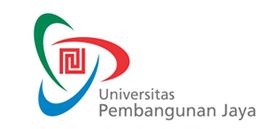 RENCANA PEMBELAJARAN SEMESTERF-0653F-0653RENCANA PEMBELAJARAN SEMESTERIssue/Revisi: A0RENCANA PEMBELAJARAN SEMESTERTanggal Berlaku: 1 Juli 2015RENCANA PEMBELAJARAN SEMESTERUntuk Tahun Akademik: 2015/2016RENCANA PEMBELAJARAN SEMESTERMasa Berlaku: 4 (empat) tahunRENCANA PEMBELAJARAN SEMESTERJml Halaman: Xx halamanMata Kuliah: Desain Komunikasi Visual Media CetakKode MK:VCD 202Program Studi: DKVPenyusun: Edy PurwantoroSks: 5Kelompok Mata Kuliah: MKBMingguKemampuan Akhir yang DiharapkanBahan Kajian(Materi Ajar)Bentuk PembelajaranKriteria/Indikator PenilaianBobot NilaiStandar Kompetensi Profesi1Mahasiswa mampu menjelaskan deskripsi dan ragam  DKV media cetak, pemanfaatan unsur-unsur DKV, kekuatan dan proses perancangan media cetak baik in-door, out-door maupun desktop publishing Pengantar DKV Media CetakDeskripsiUnsur DKVRagam DKV Proses desainTatap muka & diskusiKehadiran & asistesi tugas 10 %1-2Mahasiswa mampu merancang media cetak in-doorMerancang Stasionery & kartu namaTatap muka, Diskusi & Praktika.Tugas harian:Kelengkapan TugasInformatifKomunikatifMenarikKreatifrapih 30 %3Mahasiswa mampu merancang media cetak in-doorMerancang LeafletTatap muka, Diskusi & Praktika.Tugas harian:Kelengkapan TugasInformatifKomunikatifMenarikKreatifrapih 30 %4Mahasiswa mampu merancang media cetak in-doorMerancang PosterTatap muka, Diskusi & Praktika.Tugas harian:Kelengkapan TugasInformatifKomunikatifMenarikKreatifrapih 30 %5Mahasiswa mampu merancang media cetak out-doorMerancang X-BannerTatap muka, Diskusi & Praktika.Tugas harian:Kelengkapan TugasInformatifKomunikatifMenarikKreatifrapih 30 %6Mahasiswa mampu merancang media cetak out-doorMerancang SpandukTatap muka, Diskusi & Praktika.Tugas harian:Kelengkapan TugasInformatifKomunikatifMenarikKreatifrapih 30 %7Mahasiswa mampu merancang media cetak out-doorMerancang Bill-boardTatap muka, Diskusi & Praktika.Tugas harian:Kelengkapan TugasInformatifKomunikatifMenarikKreatifrapih 30 %8UTSMerancang new mediaPraktika15 %9Mahasiswa mampu merancang product identity (Label / kemasan produk industri)Gagasan dan pengumpulan data Tatap muka, Diskusi & Praktika.Tugas harian:Kelengkapan TugasInformatifKomunikatifMenarikKreatifrapih30 %10Mahasiswa mampu merancang product identity (Label / kemasan produk industri)Analisa data & rough designTatap muka, Diskusi & Praktika.Tugas harian:Kelengkapan TugasInformatifKomunikatifMenarikKreatifrapih30 %11Mahasiswa mampu merancang product identity (Label / kemasan produk industri)Comprehensive designTatap muka, Diskusi & Praktika.Tugas harian:Kelengkapan TugasInformatifKomunikatifMenarikKreatifrapih30 %12Mahasiswa mampu merancang product identity (Label / kemasan produk industri)Mock-up / Dummy designTatap muka, Diskusi & Praktika.Tugas harian:Kelengkapan TugasInformatifKomunikatifMenarikKreatifrapih30 %13Mahasiswa mampu merancang Desk-top publshing (Company profile book)Gagasan dan pengumpulan dataTatap muka, Diskusi & Praktika.Tugas harian:Kelengkapan TugasInformatifKomunikatifMenarikKreatifrapih30 %14Analisa data, Lay-out & rough designTatap muka, Diskusi & Praktika.Tugas harian:Kelengkapan TugasInformatifKomunikatifMenarikKreatifrapih30 %15Comprehensive design processTatap muka, Diskusi & Praktika.Tugas harian:Kelengkapan TugasInformatifKomunikatifMenarikKreatifrapih30 %16UASMock-up / Dummy + portofolio15 %Mata Kuliah: Desain Komunikasi Visual Media CetakKode MK: VCD 302Minggu ke: 1 - 4Tugas ke: satuTujuan Tugas:Mahasiswa mampu merancang media cetak in-doorUraian Tugas:ObyekMerancang paket komunikasi visual media cetak in-door, sebuah badan usaha / lembaga atau sebuah kegiatanYang Harus Dikerjakan dan Batasan-Batasan:Merancang Stasionary(kop surat;A4 + amplop) dan kartu nama..Merancang brosur dalam bentuk media Leaflet, baik dua lipatan maupun 3 lipatan, ukuran A4.Merancang Poster publikasi, ukuran A2Metode/Cara Kerja/Acuan yang Digunakan:Mencari dan mengumpulkan data, membuat sketsa alternatif(thumb-line), menghaluskan sketsa pilihan (rough-design) dan membuat rancangan jadi(comprehensive), Final art-work, cetak digital dan PresentasiDekripsi Luaran Tugas yang Dihasilkan:Desain dicetak pada skala 1:1, ditampilkan dalam bingkai yang representatif.Kriteria Penilaian:Kesesuaian rancangan dengan muatan pesan yang dibawaInformatif, komunikatif, menarik dan kreatif.Rapih dan representatif. Mata Kuliah: DKV Media Cetak Kode MK: VCD 302Minggu ke: 5 - 8Tugas ke: 2Tujuan Tugas:Mahasiswa mampu merancang media cetak out-doorUraian Tugas:Obyek :Rancangan komunikasi visual media cetak out-door sebuah produk industri.Yang Harus Dikerjakan dan Batasan-Batasan:Merancang media X Banner,Merancang spanduk/umbul-umbulMerancang Baligo / new mediaMetode/Cara Kerja/Acuan yang DigunakanMencari dan mengumpulkan data, membuat sketsa alternatif(thumb-line), menghaluskan sketsa pilihan (rough-design) dan membuat rancangan jadi(comprehensive), Final art-work, cetak digital dan PresentasiDekripsi Luaran Tugas yang Dihasilkan:Karya desain dicetak dalam skala tertentu, sesuai kebutuhan. Dikemas dalam tampilan yang representatifKriteria Penilaian:Kesesuaian rancangan dengan muatan pesan yang dibawaInformatif, komunikatif, menarik dan kreatif.Rapih dan representatif.Mata Kuliah: DKV Media CetakKode MK:Minggu ke: 9 - 12Tugas ke:Tujuan Tugas:Mahasiswa mampu merancang label atau kemasan produk industri.Uraian Tugas:Obyek:Merancang komunikasi visual label atau kemasan produk identity sebuah produk industri Yang Harus Dikerjakan dan Batasan-Batasan:Merancang label atau kemasan produk industri UKMMembuat Gambar Kerja hasil rancangan.Membuat Mock up / dummyMetode/Cara Kerja/Acuan yang DigunakanMencari dan mengumpulkan data, membuat sketsa rancangan gagasan alternatif, membuat rancangan detail dari gagasan pilihan, membuat rancangan jadi / comprehensive design, final art work, cetak digital dan membuat Dummy. Dekripsi Luaran Tugas yang DihasilkanGambar kerja dalam format A3Mock-up / dummy kemasan produkKriteria Penilaian:Kesesuaian rancangan dengan muatan pesan yang dibawaInformatif, komunikatif, menarik dan kreatif.Rapih dan representatif.Mata Kuliah: DKV Media CetakKode MK: VCD 302Minggu ke: 13 - 16Tugas ke:Tujuan Tugas:Mampu merancang media desk-top publishingUraian Tugas:Obyek :Merancang Komunikasi Visual buku atau majalah Yang Harus Dikerjakan dan Batasan-Batasan:Merancang buku company profile dari sebuah perusahaan atau lembaga.Metode/Cara Kerja/Acuan yang Digunakan:Mencri dan mengumpulkan data perushaan atau lembaga tertentu, membuat sketsa rancangan alternatif, membuat rancangan detail dari rancangan pilihan, membuat rancangan jadi / comprehensive, membuat final art-work, mencetak gambar kerja, membuat mock-up / dummyDekripsi Luaran Tugas yang Dihasilkan:Konsep rancangan dalam format A4, gambar rancangan kerja dalam bingkai/frame berwarna netral, Mock-up/dummy buku hasil rancangan.Kriteria Penilaian:Kesesuaian rancangan dengan muatan pesan yang dibawaInformatif, komunikatif, menarik dan kreatif.Rapih dan representatif.